      26 декабря проходила приборка мемориала «Чёрный тюльпан» приуроченная к 36 – ой годовщине ввода советских войск в Афганистан (27 декабря 1979г).В данном мероприятии принимали участие: 1) Казаков Сергей Васильевич – руководитель Исполнительного комитета СОО РСВА2) Комитет Железнодорожного района г. Екатеринбурга Свердловского областного отделения Российского Союза ветеранов Афганистана в лице:а) Берсенёв Александр Михайловичб) Гаина Владимир Федосеевичв) Ермаков Игорь Сергеевичг) Пименов Игорь Сергеевичд) Панов Валентин Алексеевиче) Янтемиров Юрий валентинович3) Молодёжное отделение ЖД РК  РСВА в лице:а) Мосунов Спартак Вадимовичб) Курданин Евгений Леонидовичв) Слотик Константин Васильевичг) Злобин Денис Викторовичд) Смольников Игорь Юрьевич4) Орджоникидзевская организация ветеранов войны в Афганистане в лице:а) Сальников Матвей Владимировичб) Федюшин Илья Андреевичв) Боярских Алексей Владимирович5) Директор ООО «Саланг»  - Журавлёв Сергей Владимирович вместе с сыном Журавлёвым Александром Сергеевичем.Выражаем огромную благодарность за участие в данном мероприятие и активную жизненную позицию.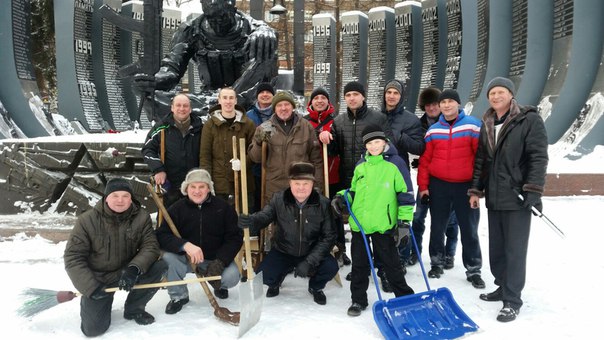 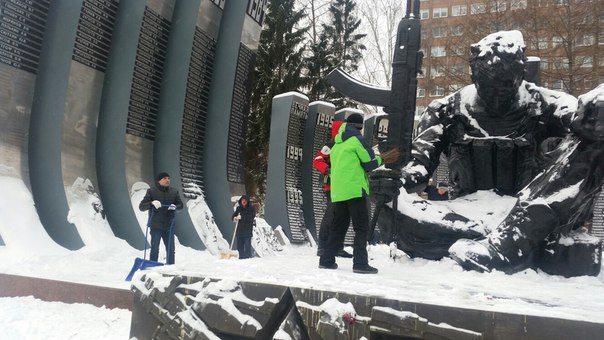 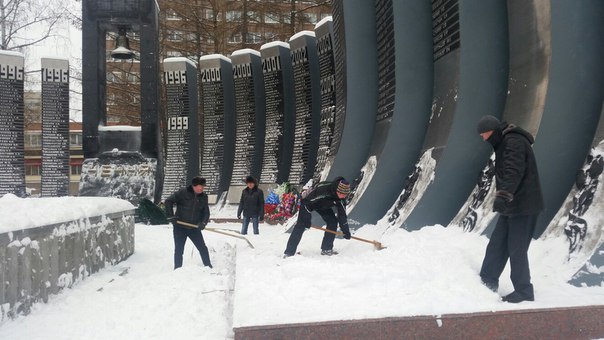 